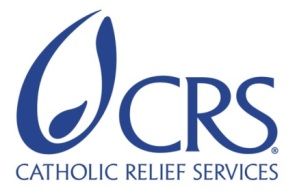 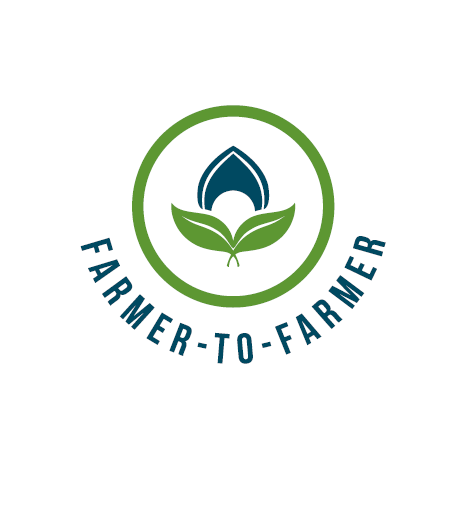 Farmer-to-Farmer (F2F) Volunteer Assignment Scope of Work (SOW)BackgroundCRS Laos began implementing a USDA Food for Education award in 2013 focusing on literacy, school feeding and inclusive education. One aspect of the school feeding component is support to school gardens and efforts with animal husbandry. These activities can be both income generation for schools as well as complimentary ingredients to improve the school meals.JustificationWhile Food for Education projects are focused on education results (improving literacy is the main Strategic Objective) this is partly accomplished by providing a nutritious and delicious school meal with USDA commodities. A large part of the sustainability model though is the inclusion of community and school supported gardens and small animal husbandry projects (either used in the school meal or sold to offset costs of procuring some foods/items locally).The project plans to roll out a school garden and nutrition training for government partners that support the program at the start of next school year. The assignment could support the development of those materials and assess some of the current gardens to give advice on simple techniques to improve production and value to the students.Objectives of the AssignmentAnalyze current school garden efforts and provide suggestions for improvementsAnalyze current animal husbandry project and provide suggestions for improvementsProvide training to current CRS field staff on simple techniques to support schools in the area of school gardens and animal husbandryAnticipated Results from the AssignmentTraining for current CRS field staff on school gardens and animal husbandryAssessment of current school garden/animal husbandry efforts and suggested improvementDraft simple guide for CRS field staff to support school gardens/animal husbandry projectsVolunteers’ Schedule2-3 weeks with visits to schools and work in SavannakhetDesirable Volunteer SkillsAgriculture schools related to small plots with focus on schoolsAnimal husbandry related experience (fish raising, chickens, frogs, crickets or other school focused efforts)Ability to train small groups of CRS field staffAccommodation and other In-Country LogisticsFlights should be arranged directly into Savannakhet from Bangkok to minimize in country travel. Accommodations can be arranged in Savannakhet at one of the hotels CRS currently contracts for visitors or TDY’s.Recommended Assignment PreparationPreparation of training materials which would be sent in advance for translationsKey ContactsSummary InformationSummary InformationCountryLaos - South East Asia Country ProjectFlexible assignment (LA01)Assignment TitleSupport to USDA FFE School Garden/Animal Husbandry Potential datesAugust - November 2015ObjectivesAssess current school garden component of school feeding activity under USDA Food for Education projectDesired volunteer skill/expertiseSchool based gardens and animal husbandryCRS  Headquarters - BaltimoreCRS  Headquarters - BaltimoreBruce WhiteProject DirectorEA Farmer to Farmer Program228 W. Lexington StreetBaltimore, MD 21201, 410-951-7249Email: bruce.white@crs.org Maria Figueroa, Volunteer CoordinatorEA Farmer to Farmer Program228 W. Lexington StreetBaltimore, MD 21201, 410-951-7366Email: maria.figueroa@crs.orgCRS East Africa Regional OfficesCRS East Africa Regional OfficesNyambura TheuriDeputy Project DirectorEA Farmer-to-Farmer ProgramP.O. Box 49675 – 00100Nairobi, KenyaSt. Augustine Court Karuna Close RoadEmail: nyambura.theuri@crs.orgNyambura TheuriDeputy Project DirectorEA Farmer-to-Farmer ProgramP.O. Box 49675 – 00100Nairobi, KenyaSt. Augustine Court Karuna Close RoadEmail: nyambura.theuri@crs.orgCRS South East AsiaCRS South East AsiaJessica GarrelsProject Director (USDA FFE)Savannakhet, LaosJessica.garrels@crs.orgJoshua PooleHead of ProgramsVientiane, LaosJoshua.poole@crs.org